CZAS TRWANIA EGZAMINU: 1.5 godziny (90 minut)DOPUSZCZALNE POMOCE Egzamin z pomocą kalkulatora. Kalkulator musi mieć ustawioną opcję: PRESS TO TESTUWAGI Zestaw zadań zawiera 6 stron, w tym pierwszą tytułową.Można uzyskać maksymalnie 60 punktów.Zestaw zawiera 4  zadania.Wszystkie zadania są obowiązkowe.Użyj innego arkusza egzaminacyjnego do rozwiązania każdego zadania.Jeśli wykresy są wykorzystywane w celu znalezienia rozwiązania, muszą być naszkicowane, jako część odpowiedzi.O ile w zadaniu nie wskazano inaczej, pełne punkty nie zostaną przyznane, jeżeli poprawnej odpowiedzi nie towarzyszą odpowiednie obliczenia lub wyjaśnienia.Gdy końcowa odpowiedź nie jest prawidłowa niektóre punkty mogą być przyznane, jeżeli zostały wykorzystane odpowiednie metody i / lub właściwe podejście.Na koniec egzaminu oddaj swoje rozwiązania i zestaw zadań.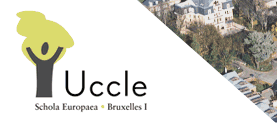 		EGZAMIN – II  SEMESTR  2018S6PL – MatEMATYKA  Cykl 3 GODZINNYCZĘŚĆ Z KALKULATORemNAUCZYCIEL : ILONA CYTARZYŃSKANAZWISKO :		Imię :NAZWISKO :		Imię :NAZWISKO :		Imię :Część z kalkulatorem       / 30  Komentarz nauczyciela :PodpisCały egzamin            /60CZĘŚĆ BCZĘŚĆ BCZĘŚĆ BZADANIE B1   ANALIZAStr. 2/6PunktacjaMax.20pktDana jest funkcja  f  określona wzorem . Oznaczmy przez F      wykres funkcji  f  w prostokątnym układzie współrzędnych.Za pomocą kalkulatora oblicz miejsca zerowe funkcji f . Oblicz pochodną funkcji f.Wykaż, że funkcja f ma ekstrema i określ ich rodzaj.Naszkicuj wykres F w przedziale. Za jednostkę przyjmij 1 cm.Napisz równanie stycznej do wykresu tej funkcji w punkcie o odciętej x=-1.Narysuj styczną w układzie współrzędnych z pkt.d).Dana jest funkcja  f  określona wzorem . Oznaczmy przez F      wykres funkcji  f  w prostokątnym układzie współrzędnych.Za pomocą kalkulatora oblicz miejsca zerowe funkcji f . Oblicz pochodną funkcji f.Wykaż, że funkcja f ma ekstrema i określ ich rodzaj.Naszkicuj wykres F w przedziale. Za jednostkę przyjmij 1 cm.Napisz równanie stycznej do wykresu tej funkcji w punkcie o odciętej x=-1.Narysuj styczną w układzie współrzędnych z pkt.d).3pkt.3pkt.5pkt.3pkt.4pkt.2pkt.CZĘŚĆ BCZĘŚĆ BCZĘŚĆ BZADANIE B2   ANALIZAStr. 3/6PunktacjaMax.14 pkt.Naszkicuj wykres tej funkcji dla Jakiej wysokości nie przekroczy roślina A?Naszkicuj wykres tej funkcji dla Jakiej wysokości nie przekroczy roślina A?5pkt.3pkt.4pkt.2pkt.CZĘŚĆ BCZĘŚĆ BCZĘŚĆ BZADANIE B3   RACHUNEK PRAWDOPODOBIEŃSTWAStr. 4/6PunktacjaMax.12pkt.    Dane są trzy pudełka z żarówkami.    Pudełko A zawiera 10 żarówek, z których 3 są zepsute.     Pudełko B zawiera 6 żarówek, z których 1 jest zepsuta.    Pudełko C zawiera 8 żarówek, z których 2 są zepsute. a) Wybieramy w sposób losowy pudełko, a następnie z tego pudełka losujemy       żarówkę. Oblicz prawdopodobieństwo tego, że wylosowana żarówka jest      zepsuta.b) Dozorca musi wymienić na szkolnym korytarzu 4 spalone żarówki. Wybiera     w sposób losowy 4 żarówki z pudełka A.    i.   Oblicz prawdopodobieństwo tego, że nie wybrał żadnej zepsutej żarówki.    ii.  Oblicz prawdopodobieństwo tego, że wybrał dokładnie 2 zepsute żarówki.     Dane są trzy pudełka z żarówkami.    Pudełko A zawiera 10 żarówek, z których 3 są zepsute.     Pudełko B zawiera 6 żarówek, z których 1 jest zepsuta.    Pudełko C zawiera 8 żarówek, z których 2 są zepsute. a) Wybieramy w sposób losowy pudełko, a następnie z tego pudełka losujemy       żarówkę. Oblicz prawdopodobieństwo tego, że wylosowana żarówka jest      zepsuta.b) Dozorca musi wymienić na szkolnym korytarzu 4 spalone żarówki. Wybiera     w sposób losowy 4 żarówki z pudełka A.    i.   Oblicz prawdopodobieństwo tego, że nie wybrał żadnej zepsutej żarówki.    ii.  Oblicz prawdopodobieństwo tego, że wybrał dokładnie 2 zepsute żarówki. 4pkt.4pkt.4pkt.CZĘŚĆ BCZĘŚĆ BCZĘŚĆ BZADANIE B4   RACHUNEK PRAWDOPODOBIEŃSTWAStr. 5/6PunktacjaMax.14 pkt.Do pewnej szkoły uczęszcza 400 uczniów, z których 250 gra na jakimś instrumencie muzycznym, zaś 100 śpiewa w chórze. 80 Uczniów tej szkoły ani nie śpiewa, ani nie gra na instrumencie muzycznym.Przerysuj i wypełnij diagram Venna, korzystając z powyższych informacji.Oblicz ilu uczniów jednocześnie śpiewa w chorze i gra na instrumencie muzycznym?c) Oblicz prawdopodobieństwo tego, że losowo wybrany uczeń śpiewa w chórze i      gra na instrumencie muzycznym.d) Oblicz prawdopodobieństwo tego, że losowo wybrany uczeń jest członkiem chóru        i nie gra na instrumencie muzycznym.e) Oblicz prawdopodobieństwo tego, że uczeń jest członkiem chóru, jeżeli wiadomo,                   że uczeń ten nie gra na instrumencie muzycznym.Do pewnej szkoły uczęszcza 400 uczniów, z których 250 gra na jakimś instrumencie muzycznym, zaś 100 śpiewa w chórze. 80 Uczniów tej szkoły ani nie śpiewa, ani nie gra na instrumencie muzycznym.Przerysuj i wypełnij diagram Venna, korzystając z powyższych informacji.Oblicz ilu uczniów jednocześnie śpiewa w chorze i gra na instrumencie muzycznym?c) Oblicz prawdopodobieństwo tego, że losowo wybrany uczeń śpiewa w chórze i      gra na instrumencie muzycznym.d) Oblicz prawdopodobieństwo tego, że losowo wybrany uczeń jest członkiem chóru        i nie gra na instrumencie muzycznym.e) Oblicz prawdopodobieństwo tego, że uczeń jest członkiem chóru, jeżeli wiadomo,                   że uczeń ten nie gra na instrumencie muzycznym.3pkt.3pkt.2pkt.2pkt.4pkt.